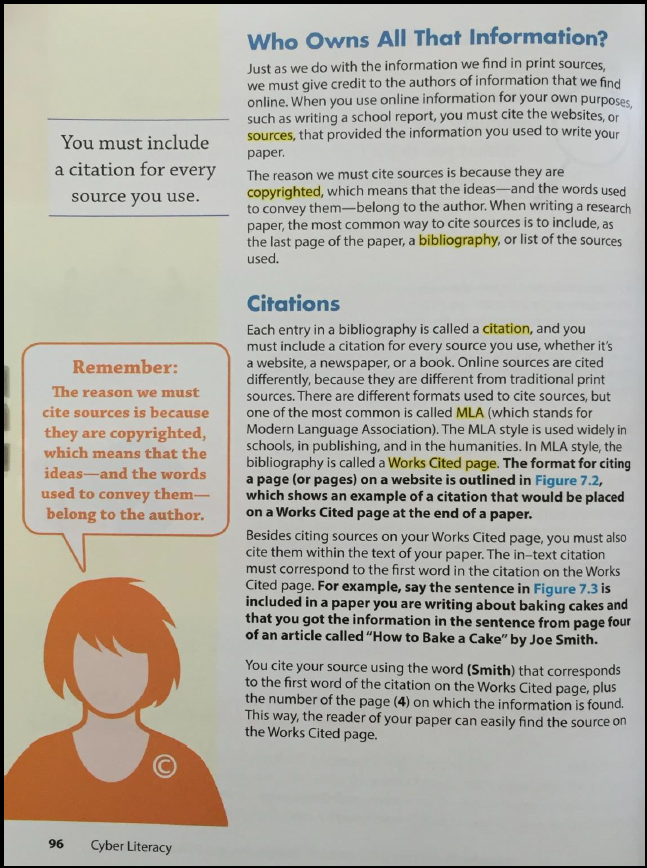 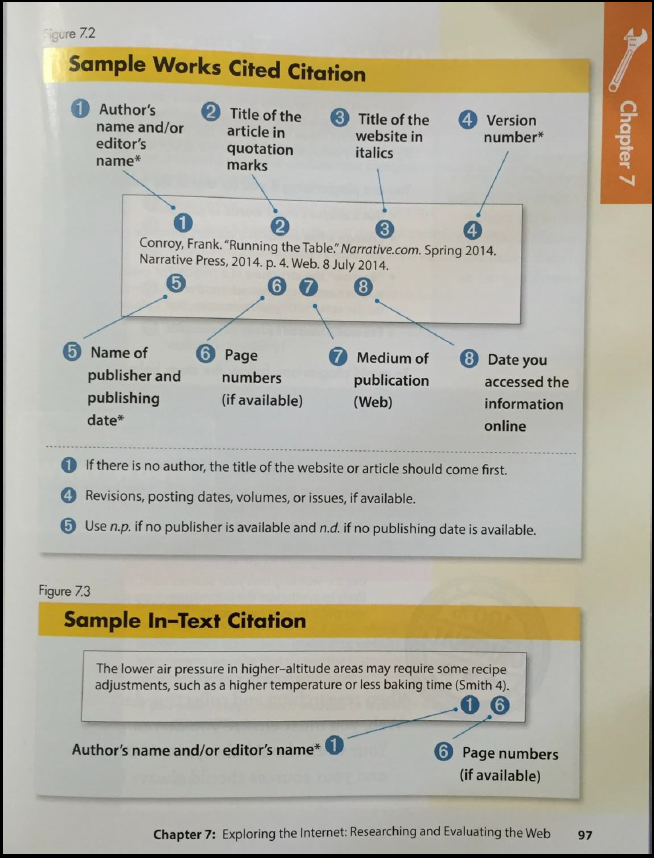 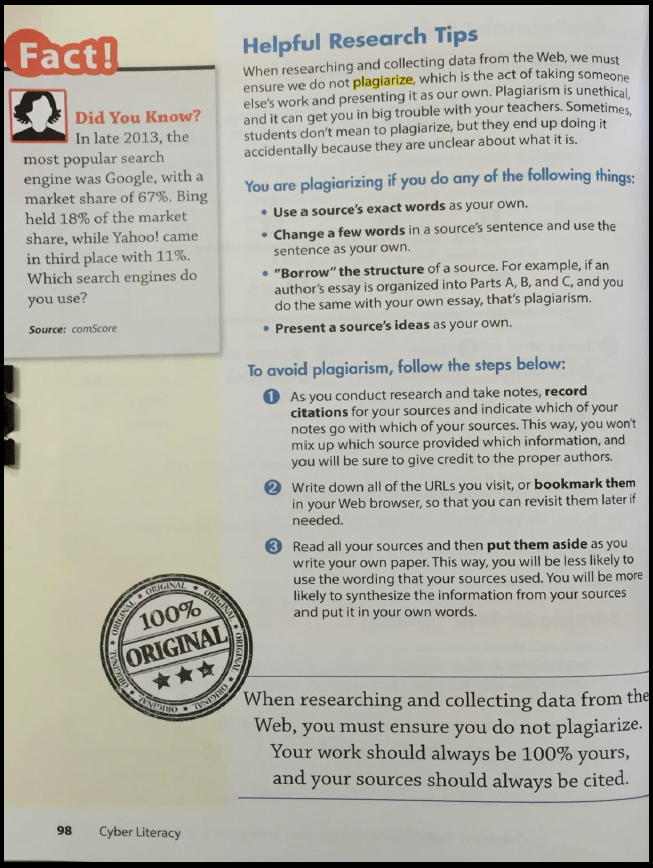 QuestionsAnswersWhy do you have to site sources from the internet?What is the bibliography?List the 8 items that should be listed in a works cited: